                 JEDILNIK ŠOLA      21. – 24. december  2020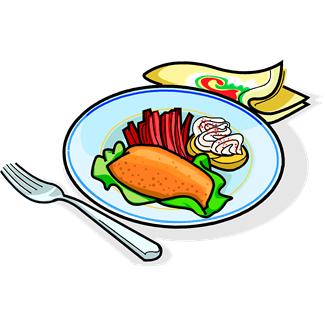 PONEDELJEK                                                         TOREKSREDA ČETRTEKPETEK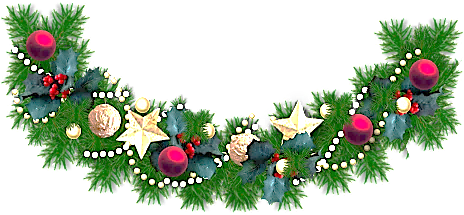                                                                                                DOBER TEK!                                                                                                                                              ALERGENIMalica:ČRN KRUH, PAŠTETA, SADNI ČAJ, JABOLKAGLUTENKosilo:ZDROBOVA JUHA, OCVRT OSLIČ, SLANI KROMPIR Z BLITVO, VODAGLUTEN, JAJCA, RIBEMalica:RŽEN KRUH, MASLO, MARMELADA, MLEKO, GLUTEN, MLEKOZdrava šola:POMARANČEKosilo:KORENČKOVA JUHA, PIŠČANČJA KRAČA, RIZI BIZI, STROČJI FIŽOL, SOKGLUTENMalica:FRANCOSKI ROGLJIČ Z MARMELADO, KAKAV, BANANEGLUTEN, MLEKOKosilo:KOSTNA JUHA Z ZAKUHO, PURANJI ZREZEK V OMAKI, KUS KUS, PESA, SOKZELENA, GLUTEN, JAJCAMalica:ŽEMLJA, PREŠANA ŠUNKA, KISLA KUMARICA, PLANINSKI ČAJ, KLEMENTINEGLUTEN, JAJCA, MLEKOZdrava šola:KLEMENTINEKosilo:JEŠPRENJ Z ZELENJAVO, KRUH, OREHOVA POTICA, SOKZELENA, GLUTEN, JAJCA, MLEKO, OREŠKIMalica:                                     BOŽIČ                                            Kosilo: